SeptemberPack 31572019Questions? Please contact: Add your pack contact info & pack meeting location here.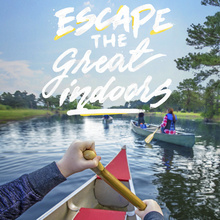 SundayMondayTuesdayWednesdayThursdayFridaySaturday1234567Add Pack Meeting Dates and Special Events scheduled for the month.89101112131415161718192021222324252627282930Call Out Special Event or camping weekend hereCall Out Unit Info about Popcorn SaleAdd web link to Pack site or ScoutbookAdd request for extra parent assistance for specific date/event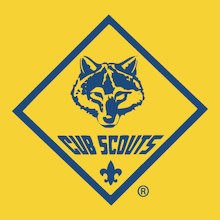 